PÁLYÁZATI FELHÍVÁSKazinczy Ferenc könyvpályázat, 2024A TINTA Könyvkiadó pályázatot ír ki intézmények részére50%-os kedvezményes pályázati áron	A pályázat céljaA magyar könyvtárak ellátása színvonalas kiadványokkal és a magyar nyelv új, korszerű szótáraival. A TINTA Könyvkiadó kiadványai híven tükrözik szókincsében gyorsan változó nyelvünket. Ezek a könyvek, szótárak, munkafüzetek hozzájárulnak az anyanyelvi kompetencia fejlesztéséhez, segítséget nyújtanak a szabatos, helyes nyelvhasználathoz. A kétnyelvű szótárak hatékonyan támogatják az idegen nyelvek gyors elsajátítását. A kiadványok szerzői széles körben elismert szakemberek: egyetemek, akadémiai kutatóhelyek munkatársai. A szótárak összeállítói a legújabb módszerekkel vizsgálják nyelvünket és foglalják szótárakba gazdag szókincsünket. A TINTA Könyvkiadó, mint a magyar egynyelvű szótárak legnagyobb kiadója, átérezve felelősségét pályázatot ír ki, hogy széles körben elérhetőek legyenek a magyar nyelv mai állapotát leíró új szótárak. A TINTA Könyvkiadó szótárai közül többet a Magyar Tudományos Akadémia Szótári Munkabizottsága Kiváló Magyar Szótár díjjal tüntetett ki.A pályázható könyvek, szótárak listája1. Tudományos szókapcsolatok szótára 2. Idegen szavak tematikus szótára 1. 3. Toldi 4. Száz népi játékdal 5. Jókai novellái 6. Magyar szókincstár 7. A magyar nyelv alaktana 8. Anya-nyelv-tudor 9. Anya-nyelv-lecke 10. Magyar szókincsbővítő diákszótár 11. Aki keres, az talál 12. Radnóti Miklós huszonöt legszebb verse 13. Petőfi Sándor: Huszonöt vers gyerekeknek 14. Istenkereső versek 15. Magyar mesék rózsás kertje 16. Fundi. Ötrészes mesekönyvsorozat 17. Rózsa Sándor – Négyrészes regény az alföldi betyárvilágból 18. A boldogság titka 19. Nem jó az embernek egyedül lennie… 20. Gyakorlati kereszténység 21. Újabb 500 ókori sztori 22. Vámmentes gondolatok 23. Magyar–angol nagy kollokációszótár 24. Angol szóbeli gyakorlatsorok 25. Olasz–magyar kollokációszótár 26. Magyar–olasz alapszótár 27. Francia társalgási zsebkönyv 28. Megelőzöm a számolási zavart! 29. Legyőzöm a diszlexiát! 30. Megelőzöm a diszlexiát! 31. Közmondásteszt munkafüzet 32. Szövegtani munkafüzet 33. A tulajdonnevek helyesírása 34. Szóalaktani elemzések 35. Hangtani munkafüzet 36. Magyarországi lepkék kifestőkönyve 37. Történelmi helynevek és műkifejezések szótára 38. Tréfás népmesék és adomák 39. A nyelvtudomány alapelvei 40. Nevek és napok 41. Növények természetrajza képekben 42. Magyar mythologia I–II.A pályázat kiírójának, a TINTA Könyvkiadónak a kötelezettségvállalásaA TINTA Könyvkiadó kötelezettséget vállal, hogy a pályázó által megpályázott könyvek teljes árának felét 3,5 millió Ft-ig támogatásként átvállalja, minden könyv esetében a készlet erejéig.A pályázat érvényességi köreA Kazinczy Ferenc könyvpályázaton intézmények (könyvtárak, alapítványok, oktatási intézmények, ill. fenntartójuk) vehetnek részt.A pályázati kedvezmény alsó és felső határaEgy pályázó 20 000 és 200 000 Ft közötti támogatást igényelhet. A pályázat csak abban az esetben érvényes, ha a megpályázott könyvek pályázati ára eléri a 20 000 Ft-ot.A pályázat időtartamaA Kazinczy Ferenc könyvpályázatra 2024. május 6-től 2024. június 7-ig folyamatosan nyújtható be pályázat. A pályázat kiírója a határidőn túl beérkező pályázatokat nem fogadja el.A pályázat lebonyolításaA pályázó intézmény a pályázat kiírásában szereplő könyvek közül a pályázati adatlapon megpályázza a beszerezni kívánt kiadványokat. A kitöltött pályázati adatlapot e-mailben eljuttatja a TINTA Könyvkiadóba. A pályázat kiírója folyamatosan, de legkésőbb 2024. június 30-ig elküldi a megrendelt kiadványokat az intézménynek, elhelyezve a csomagban a 15 napos fizetési határidővel kiállított átutalásos számlát. A könyvekkel együtt küldött számlát a pályázó továbbítja a pénzügyi illetékesnek. A pályázat kiírója postázási és csomagolási költséget nem számol fel.Budapest, 2024. május 2.A pályázati felhívás és a pályázati adatlap letölthető a www.tinta.hu honlapról is.PÁLYÁZATI ADATLAPKazinczy Ferenc könyvpályázat, 2024Az alábbi intézmény megpályázza a TINTA Könyvkiadó Kazinczy Ferenc könyvpályázatán keresztül a bejelölt könyvek beszerzését a feltüntetett példányszámban kedvezményes pályázati áron. A pályázat csak akkor érvényes, ha a pályázott könyvek kedvezményes pályázati ára eléri a 20 000 Ft-ot.A TINTA Könyvkiadó a pályázat keretében rendelt kiadványokat GLS futárszolgálattal juttatja el az intézménybe.A fizetés módja átutalás 15 napos határidővel. A TINTA Könyvkiadó postázási és csomagolási költséget nem számol fel. A könyvekkel együtt küldött, a könyvcsomagban elhelyezett számlát a pályázó továbbítja a pénzügyi illetékesnek.A Kazinczy Ferenc könyvpályázaton megpályázható könyvek listájaA könyvekről részletes leírás található a www.tinta.hu honlapon(Kérjük, összesítse a példányszámot és a pályázati árat!)A pályázó intézmény neve: 		Postacíme: 	Számlázási név: 		Számlázási cím: 		Számlázási adószám:	Kapcsolattartó személy neve: 	Telefonszáma: 	E-mail-címe: 	 Aláírás, pecsét: 	A kitöltött pályázati adatlapot juttassa vissza a TINTA Könyvkiadóba e-mailben:E-mail: tinta@tintakiado.hu* * *Pályázattal kapcsolatos felvilágosítás: TINTA Könyvkiadó Tel.: (1) 371-05-01Kérjük, jól olvashatóan töltse ki az adatlapot!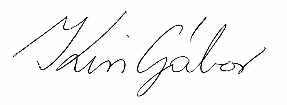 Kiss Gábor igazgató-főszerkesztő,Lőrincze Lajos-díjas főszerkesztő, az MTA Szótári Munkabizottságának tagjaPályázott példány (db)Teljes ár (Ft)Pályázati ár (Ft)Támogatás
 (Ft)A könyv címeSzerző(k)Szerző(k)799039953995Tudományos szókapcsolatok szótára6500 többelemű kifejezés magyarázata (újdonság)Kiss Gábor320016001600Idegen szavak tematikus szótára 1. 
Humán tudományok 3500 szakszó magyarázata (újdonság)Tótfalusi István, Kiss Gábor399019951995Toldi – Lehr Albert részletes tartalmi és szómagyarázataival (újdonság, reprint)Lehr Albert249012451245Száz népi játékdal (újdonság)Kerényi György499024952495Jókai novellái
Retorikai elemzésekkel és a novellák szövegével (újdonság)Adamikné Jászó Anna1199059955995Magyar szókincstár
Rokon értelmű szavak, szólások és ellentétek szótáraKiss Gábor499024952495A magyar nyelv alaktana. Elméleti leírás gyakorlatokkalM. Korchmáros Valéria299014951495Anya-nyelv-tudor
Irodalmi és nyelvi játékok, fejtörők (ismét kapható)Dr. Szabó Judit299014951495Anya-nyelv-lecke. 100 szövegértési és szókincsfejlesztő feladatsor diákoknak tematikus elrendezésbenKiss Gábor,
Mandl Orsolya320016001600Magyar szókincsbővítő diákszótár
2000 régi, ritka, kevésbé ismert szó és szójelentés magyarázata (ismét kapható)Eőry V., Kiss G., Kőhler K.299014951495Aki keres, az talál. Bibliai közmondások szótáraT. Litovkina Anna1990995995Radnóti Miklós huszonöt legszebb verse (újdonság)Radnóti Miklós1490745745Petőfi Sándor: Huszonöt vers gyerekeknekPetőfi Sándor349017451745Istenkereső versekTíz klasszikus magyar költő száz istenes költeményeKiss Bernadett (szerk.)299014951495Magyar mesék rózsás kertjeHúsz eredeti magyar népmese kiszínezhető rajzokkal1285064256425Fundi. Ötrészes mesekönyvsorozat. 1. Fundi a nagymamánál 2. Fundi és a kistestvér 3. Fundi kirándulni megy 4. Fundi és a kézmosás 5. Fundi óvodába megyAmbrus Izabella, Horváth Ágnes 1280064006400Rózsa Sándor – Négyrészes regény az alföldi betyárvilágból. 1. A puszták réme 2. A csikóskirály 3. A szegedi csillagvár 4. A vég (újdonság)Csomory Béla249012451245A boldogság titka. Ókori szerzők 1700 jótanácsaKiss Bernadett (szerk.)299014951495Nem jó az embernek egyedül lennie… 725 idézet nőkről, férfiakról, gyerekekről, házasságról és családról Kiss B., Kiss G. (szerk.)299014951495Gyakorlati kereszténységProhászka Ottokár 15 útmutató írásaFrenyó Zoltán (szerk.)299014951495Újabb 500 ókori sztori
Ókori bölcsek történetei az adakozástól a zsarnokságigKiss Bernadett (szerk.)249012451245Vámmentes gondolatok. 838 újkori szállóige, 344 neves személytől magyarul és eredeti nyelven, kiejtési tanáccsalTótfalusi IstvánPéldány (db)Teljes ár (Ft)Pályázati ár (Ft)Támoga-tás (Ft)A könyv címeSzerző(k)999049954995Magyar–angol nagy kollokációszótár. 17 250 magyar szókapcsolat és összetett szó angol megfelelője (újdonság)Nagy György,
Kiss Gábor799039953995Angol szóbeli gyakorlatsorok (újdonság)Lázár A. Péter,
Vizi Katalin699034953495Olasz–magyar kollokációszótár36 000 olasz szókapcsolat és magyar megfelelője (újdonság)Ágnes Bánhidi Agnesoni249012451245Magyar–olasz alapszótár (ismét kapható)Ágnes Bánhidi Agnesoni299014951495Francia társalgási zsebkönyv. 17 témakör beszédfordulataiChmelik Erzsébet399019951995Megelőzöm a számolási zavart! A diszkalkulia megelőzését segítő tanácsok szülőknek és pedagógusoknakB. Gaál Katalin399019951995Legyőzöm a diszlexiát!Nyelvi fejlesztő és olvasást javító segédkönyvB. Gaál Katalin399019951995Megelőzöm a diszlexiát!Betűtanító, nyelvi fejlesztő segédkönyv 5-8 éveseknekB. Gaál Katalin1490745745Közmondásteszt munkafüzet
Játékos feladatok a közmondások gyakorlásához és helyes használatához az 5–8. évfolyam részére (újdonság)Kiss Gábor,Mandl Orsolya990495495Szövegtani munkafüzetKözép- és felsőfokú feladatok, gyakorlatokGaál Edit1490745745A tulajdonnevek helyesírásaMunkafüzet a különböző típusú nevek, címek írásáhozCs. Nagy Lajos1490745745Szóalaktani elemzések
Munkafüzet a szóelemek és kapcsolódásuk gyakorlásáhozCs. Nagy Lajos1490745745Hangtani munkafüzet. A hangképzés, a beszédhangok tulajdonságai és a hangok egymásra hatásaBodnár Ildikó1990995995Magyarországi lepkék kifestőkönyveHorváth Ágnes1990995995Történelmi helynevek és műkifejezések szótára (reprint)Bálint Károly (szerk.)299014951495Tréfás népmesék és adomák (reprint, ismét kapható)Simonyi Zsigmond399019951995A nyelvtudomány alapelvei. Bevezetés a nyelvtudományba (reprint)Horger Antal399019951995Nevek és napok (reprint)Kallós Ede24000192004800Növények természetrajza képekben (reprint)Erre a könyvre 20% a kedvezmény (fizetendő: 19.200 Ft)!Schubert G. H. S., Borbás Vince14900119202980Magyar mythologia I–II. (A klasszikus mű reprint kiadása)Erre a könyvre 20% a kedvezmény (fizetendő: 11.920 Ft)!Ipolyi ArnoldXXÖsszesen